Unidad 2 Lección 8 Problemas de práctica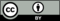 © CC BY 2021 Illustrative Mathematics®